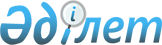 О внесении изменений в решение маслихата от 12 декабря 2016 года № 69 "Об утверждении Правил оказания социальной помощи, установления размеров и определения перечня отдельных категорий нуждающихся граждан"
					
			Утративший силу
			
			
		
					Решение маслихата Карасуского района Костанайской области от 18 ноября 2019 года № 355. Зарегистрировано Департаментом юстиции Костанайской области 25 ноября 2019 года № 8777. Утратило силу решением маслихата Карасуского района Костанайской области от 2 сентября 2020 года № 425
      Сноска. Утратило силу решением маслихата Карасуского района Костанайской области от 02.09.2020 № 425 (вводится в действие по истечении десяти календарных дней после дня его первого официального опубликования).
      В соответствии со статьей 6 Закона Республики Казахстан от 23 января 2001 года "О местном государственном управлении и самоуправлении в Республике Казахстан" Карасуский районный маслихат РЕШИЛ:
      1. Внести в решение маслихата "Об утверждении Правил оказания социальной помощи, установления размеров и определения перечня отдельных категорий нуждающихся граждан" от 12 декабря 2016 года № 69 (опубликовано 11 января 2017 года в Эталонном контрольном банке нормативных правовых актов Республики Казахстан, зарегистрировано в Реестре государственной регистрации нормативных правовых актов под № 6760) следующие изменения:
      в Правилах оказания социальной помощи, установления размеров и определения перечня отдельных категорий нуждающихся граждан, утвержденных указанным решением:
      подпункт 1-1) пункта 2 исключить;
      пункт 3 изложить в новой редакции:
      "3. Для целей настоящих Правил под социальной помощью понимается помощь, предоставляемая местным исполнительным органом в денежной форме отдельным категориям нуждающихся граждан (далее – получатели) в случае наступления трудной жизненной ситуации, а также к праздничному дню.";
      пункт 4 изложить в новой редакции:
      "4. Праздничным днем является День Победы – 9 мая.";
      абзац первый пункта 7 изложить в новой редакции:
      "7. Единовременная социальная помощь оказывается следующим гражданам, оказавшимся в трудной жизненной ситуации, а также отдельным категориям граждан к праздничному дню:";
      подпункт 9) пункта 7 на государственном языке изложить в новой редакции, текст на русском языке не меняется;
      подпункт 10) пункта 7 исключить;
      пункт 11 изложить в новой редакции:
      "11. Социальная помощь к праздничному дню оказывается по списку, утверждаемому местным исполнительным органом по представлению уполномоченной организации либо иных организаций без истребования заявлений от получателей.".
      2. Настоящее решение вводится в действие по истечении десяти календарных дней после дня его первого официального опубликования.
					© 2012. РГП на ПХВ «Институт законодательства и правовой информации Республики Казахстан» Министерства юстиции Республики Казахстан
				
      Председатель сессии

А. Ускумбаева

      Секретарь Карасуского районного маслихата

С. Казиев
